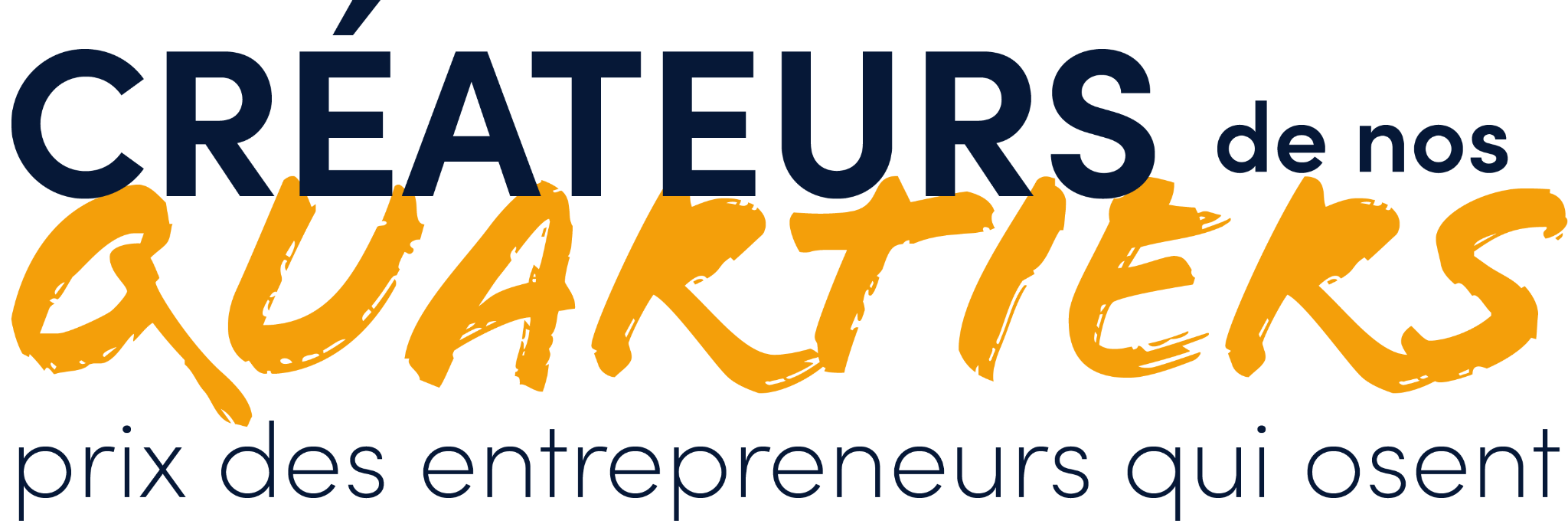 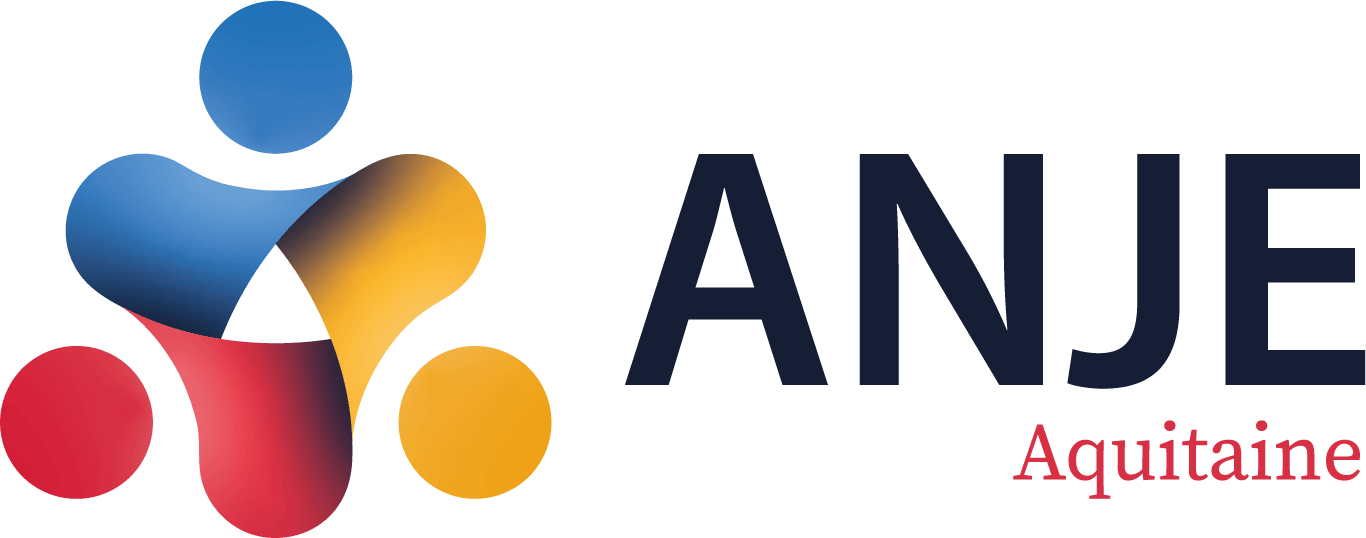 Dossier d’inscription - Jeune entreprise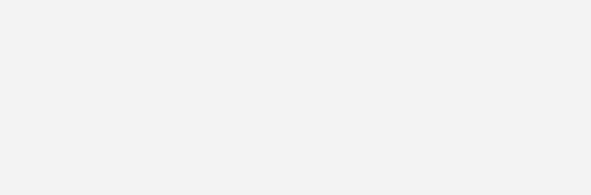 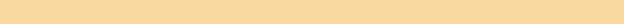 Première personneNom* :                                           Prénom* : Date de naissance* :Adresse* :Code postal* :	Ville* :QPV :Téléphone* :	E-mail* :Deuxième personne :Nom* :	Prénom* :Date de naissance :Téléphone :	E-mail* :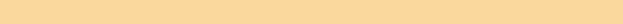 Avez-vous été accompagné lors de la création de votre entreprise ? *   Oui	  Non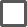 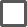 Si oui, compléter le suite de la partie “accompagnement”.Nom de l’organisme :   Objet de l’accompagnement :  Durée de l’accompagnement : Etes-vous toujours accompagné par cet organisme ?  Oui	  Non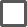 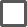 Raison sociale * :Date de création de l’entreprise (dépôt des statuts) * :Adresse* :Code postal* :	Ville* :QPV : Téléphone* :                                    E-mail* : Site internet :Présentez votre activité. *Quel est le statut de votre entreprise et les raisons de ce choix (entreprise individuelle, SARL, association…). *Effectifs de l’entrepriseA sa création * :                                                                     Aujourd'hui * : Perspective d’embaucheNombre d’emplois * :                                                  Échéance : Quels sont vos objectifs professionnels de développement de l’entreprise ?*   Créer des emplois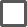   Créer et développer un nouveau produit ou service   Développer une activité ou un projet d’utilité sociale   Autres : 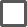 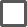 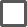 Quels sont les moyens (ﬁnanciers, humains, techniques) mis en œuvre pour atteindre ces objectifs ? Quelle est l’échéance ? *Quelles sont les origines de votre projet d’entreprise (idée de départ, motivation, déclic…) ? *Avez-vous bénéﬁcié de ﬁnancements pour créer votre entreprise ?*   Oui	  Non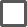 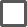 Si oui, lesquels ? (citer les ﬁnancements et les organismes de ﬁnancement)Citez 3 facteurs clés de réussite de votre future entreprise (éléments relatifs àl’environnement, à votre personnalité, projet, parcours professionnel et personnel). *Quel regard portez-vous sur votre création d’entreprise aujourd’hui ? Estimez-vous avoir atteint vos objectifs ? Si c’était à refaire, referiez-vous les mêmes démarches ?*Quel est votre parcours scolaire ?Quelles sont vos expériences professionnelles ?Avez-vous suivi des stages de formation dans le cadre de votre projet d’entreprise ?  Oui	  Non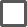 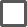 Si oui, dans quels domaines (gestion, management…) ? Quels organismes de formation ?Votre création d’entreprise est-elle une reconversion ? *   Oui	  Non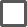 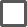 Quels sont les points forts de votre activité ? *Quels sont les points faibles de votre activité ? *Quelles démarches avez-vous entreprises pour connaître votre marché : étude de marché, prospection commerciale, participation à des salons, des conventions d'affaires... ? *Décrivez le marché et votre clientèle (marché local, régional ; clientèle de particuliers, d'entreprises, collectivités locales...). *Quels sont vos principaux concurrents ? *Quels sont vos axes de développement prioritaires (développement commercial, recrutement…) ? *Avez-vous prévu des actions commerciales ? * Si oui, lesquelles ?Si vous êtes lauréat.e, quelles dépenses prévoyez-vous de ﬁnancer avec le prix de l’entrepreneur ? *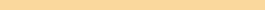 (vous pouvez joindre vos propres tableaux si vous le souhaitez)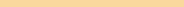 (vous pouvez joindre vos propres tableaux si vous le souhaitez)Comment avez-vous connu le prix ? *  Réseaux sociaux (Instagram, Facebook, linkedIn)   Aﬃche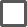 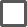   Bouche à oreille   Autre :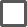 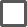 Compléter le formulaire suivant * : https://forms.oﬃce.com/r/WjxhL7gGyxBesoins (exprimés en HT)DémarrageAnnée 1Année 2Année 3Immobilisations incorporellesFonds de commerce Droit au bailFrais de 1er établissement(immatriculation, frais d’étude, publicité, etc.)Immobilisations corporelles (investissement)TerrainsConstructionsInstallation (aménagements) Véhicule professionnelMatériel MobilierAutre (préciser)Immobilisations ﬁnancières(dépôt de garantie)Remboursement annuel du capital de l’empruntFonds de roulementTOTAL DES BESOINSRessources (exprimées en HT)DémarrageAnnée 1Année 2Année 3Capitaux propres Apport personnel Apport des associésEmpruntsEmprunt bancaire Autres empruntsDiversAide à la création d’entreprise Autres aides et ressourcesCapacité d’autoﬁnancementTOTAL DES RESSOURCESSOLDE CUMULEAnnée 1Année 2Année 3Produits (exprimés en HT)Prestations de services – honorairesVente de marchandisesVente de produits ﬁnisProduits exceptionnelsTOTALCharges (exprimées en HT)AchatsAchats de matières premièresAchats de marchandisesAchats non stockés (électricité, eau…)Fournitures administrativesFournitures de bureauAutresServices ExtérieursSous-traitanceEntretien, réparationMaintenanceCrédit-bailLoyers des locauxCharges locativesLocation de matérielDocumentationAutresAutres services extérieursHonoraires (comptable…)Publicité, communicationTransports de biensDéplacements, missions, réceptionsPoste, télécommunicationServices bancairesAutresImpôts et taxesCharges de personnelSalaires brutsCharges sociales patronalesRémunération des non-salariésCharges ﬁnancières (intérêts des emprunts)Dotation aux amortissementsCharges exceptionnellesTOTALRésultat avant impôtsImpôts sur les sociétésRésultats après impôts